Приложение 6. рис.1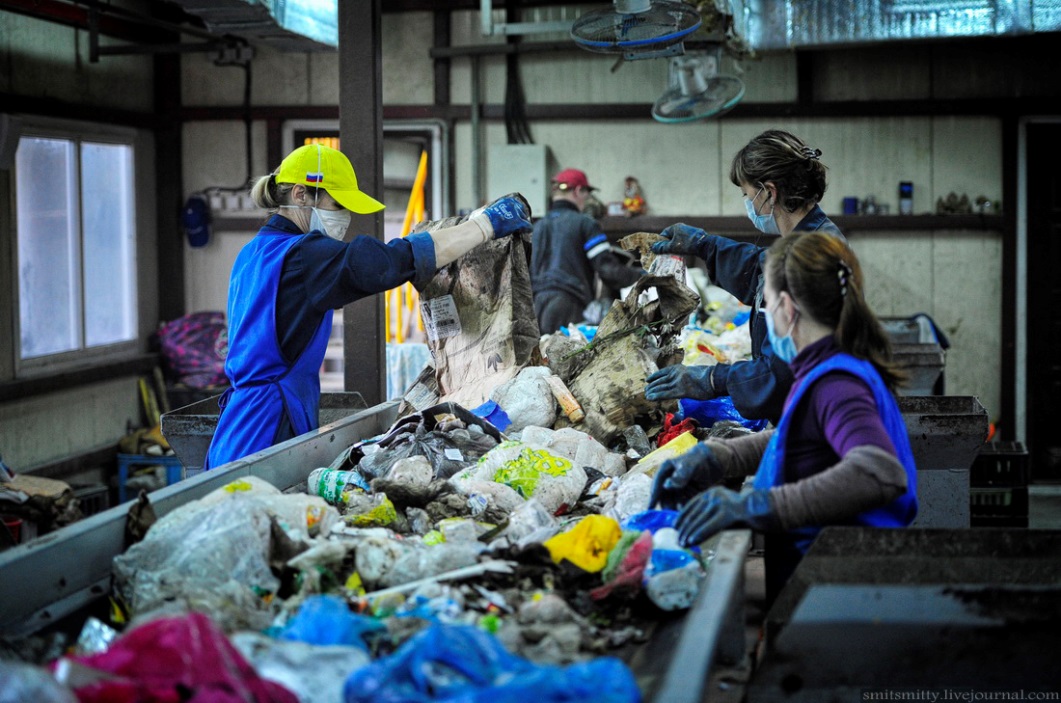 